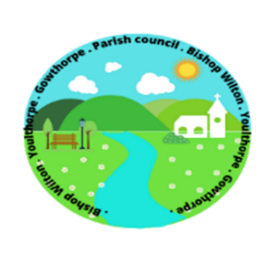 Parish Council of Bishop WiltonMinutes to the Meeting of Bishop Wilton Parish Council, held on Monday 28th November 2022 at 7.00pm at Bishop Wilton Village Hall.Present: Cllr P Rigby (Chairman); Cllr I Rickatson (Vice Chair); Cllrs L Hammond; R Sumpner; S King;           I Haywood; S Berry; and Sandra Morrison (Parish Clerk)Guests: Ward Cllr Rudd and 4 members of the public209.The Chairman welcomed members and guests, and received apologies from Cllr Kress and Cllr Sangwin.210.Declaration of Interests were received as belowPecuniary - nonenon-pecuniary – Cllr Haywood agenda item 16 Planning application 22/03187/PLF.Cllrs Rudd and Hammond agenda item 16 Planning application 22/03187/PLF as both sit on ERYC Planning committeesgranting of dispensations - none7.03pm the meeting was closed and opened to the floorA member of the public raised concerns regarding several planning applications that have been approved by ERYC. In particular a recently approved application, which she felt has affects on the conservation area, and is now overlooking neighbouring properties. It was agreed that the clerk would write to the conservation officer with a list of concerns.211. It was proposed by Cllr Rickatson and seconded by Cllr King that the minutes of the meeting held on the 24th October 2022 be accepted as a true record. Resolved.  Cllr Sumpner abstained212. It was proposed by Cllr Rigby and seconded by Cllr Sumpner that the minutes of the extra ordinary meeting held on the 2nd November 2022 be accepted as a true record.  Resolved 213.Ward Councillor’s Report.Cllr Rudd advised that all council owned car parks would be offering free parking on Saturdays and Sundays during DecemberParking fines have increased by 50% over the last yearStill waiting for the budget settlement to be agreed in late DecemberCllr Hammond advised that the Western Area Liaison meeting had been extremely positive and issues on traffic flows in villages had been discussed with both ERYC traffic management and the Police and Crime Commissioner. Community Speedwatch is the most affective way of controlling traffic speeds with a general reduction of 5mph. CSW groups asked for more support from the police. The police have now secured extra funding which has given 2 new officers, which has tripled the workforce. Funding has been applied for automated speed guns.Humber Forest have requested a meeting outside of the PC to discuss and agree plans and clarify quantity and location of trees. ERYC Highways are likely to adopt these trees so positioning is critical. Cllr Hammond to pursue.Cost of living schemes are being rolled out by ERYC as demand dictates. £4 million has been set aside aimed mainly at people in work who do not qualify for other benefits.ERYC have asked the government to strengthen planning enforcement powers so that breach of planning is an offence; once a planning enforcement is issued, all work must be stopped; fines can be imposed for breach of planning. 214. Matters Arising:  update on outstanding items from previous meeting. It was proposed by Cllr Sumpner and seconded by Cllr Haywood that we accept ERYC offer of a wheelie bin on a 6-month trial period for installation at Poorlands, if the trial is successful, we will then have the opportunity to procure a cover which will look similar to a standard bin. Resolved. Cllr Hammond to progress. Clerk to arrange a site visit with ERYC personnel to discuss replacement of hard standing along with dropping of curb to allow pushchair and wheelchair access at the bus stops on the village green. It was proposed by Cllr Sumpner and seconded by Cllr Haywood that the clerk draft letters to both planning and conservation officers regarding inappropriate applications for development within the conservation area being approved. Passed 215. It was proposed by Cllr Haywood and seconded by Cllr Hammond that this Council do adopt the Bishop Wilton Parish Council Member Development Policy. Resolved.216. It was proposed by Cllr Hammond and seconded by Cllr Haywood that a resolution be passed to change of address and signatories for the NS & I savings account, to include the clerk. Resolved217. It was proposed by Cllr Rigby and seconded by Cllr Sumpner to reject the current renewal offer from Gallagher of £712.84 and accept the quotation from Zurich Select for Local Council Policy of £401.00 Resolved.Cllr Berry joined the meeting at 8.07pm	     218.Finance:It was proposed by Cllr Haywood and seconded by Cllr King that the accounts and bank reconciliation to date be approved. ResolvedIt was proposed by Cllr Rickatson and seconded by Cllr King to approve 2-year renewal of McAfee Protection when due, the current quote being £184.00. ResolvedIt was proposed by Cllr Haywood and seconded by Cllr Rickatson to pay the Xmas tree the invoice of £120.00 now presented. ResolvedIt was proposed by Cllr Haywood and seconded by Cllr Rickatson to approve payment under section 137 of £175 in support of Parish Pump magazine. ResolvedIt was proposed by Cllr King and seconded by Cllr Haywood to approve payment of £1726.81 for SLA 1 for Street Lighting. ResolvedTo agree implementation of NALC salary award 2022 – deferred to the end of the meetingTo approve payment as per schedule 2 clerk’s remuneration – deferred to the end of the meetingThe draft budget for the financial year ending 2024 was discussed in detail. Historically the precept demand has not increased in line with running costs. It was proposed by Cllr Hammond and seconded by Cllr Sumpner that the decision on setting the precept demand be deferred until the January meeting when the precept calculator figures can be studied. Passed219. Community Issues: Councillor King raised various issues relating to road signs, and pot holes, Cllr Hammond to pursue with ERYC.Cllr Sumpner reported flooding issues along Hatkill Road at the dip in the road. Cllr Hammond to pursue with ERYC 220.Correspondence: to note the correspondence received since last meeting.        1. The ERNLLCA October newsletter for was circulated for consideration2. Email re proposed outdoor gym equipment was circulated matter to be deferred until next meeting3. ERYC submission to Local Plan Update has been circulated4. ERYC Help for Households information has been circulated5. Boundary Commission for England 2023 review has been circulated for response6. Update on Civility & Respect Project information circulated7. Market Weighton Parish & Town News Release for November has been circulated221.It was proposed by Cllr Haywood and seconded by Cllr Hammond that this Council do hereby agree by resolution to update this Council’s Standing orders as per amendment issued by NALC. Resolved222.It was proposed by Cllr Haywood and seconded Cllr King to agree and approve Bishop Wilton’s updated Emergency Plan questionnaire. Resolved. Cllr Rigby to submit to ERYC 223. Due to time restraints the format and procedures for May 2023 elections was deferred until the next meeting.224.Planning application 22/03187/PLF was discussedProposal: Installation of a single lane cricket practice surface and netLocation: Worsendale Road Playing Field Worsendale Road Bishop WiltonApplicant: Bishop Wilton Village Hall and Playing Field AssociationApplicant Type: Full Planning ApplicationIt was proposed by Cllr Rigby and seconded by Cllr Berry that the Council support this application and raise no objections. Resolved225.Agenda item requests for next meeting to include the precept and the outdoor gym.226.The meeting dates for 2023 were discussed and agreed as follows – subject to the availability of the village hall
Mon 23 Jan 2023 7.00pm (Main Hall)
Mon 27 Feb 2023 7.00pm (Main Hall)
Mon 20 Mar 2023 7.00pm (Main Hall)
Mon 24 Apr 2023 7.00pm (Main Hall)
Thu 18 May AGM  2023 6.30pm (Main Hall)
Thu 18 May Ordinary Meeting 2023 7.00pm (Main Hall)
Mon 26 Jun 2023 7.00pm (Main Hall)
Mon 24 Jul 2023 7.00pm (Main Hall)
Mon 25 Sep 2023 7.00pm (Main Hall)
Mon 23 Oct 2023 7.00pm (Main Hall)
Mon 27 Nov 2023 7.00pm (Main Hall)
The Meeting was closed to the public at 9.10pm227. Cllr Haywood addressed the Council in her capacity as a member of the HR committee. Advising the Council that the clerk was currently on the salary scale 14 and that NALC had agreed a pay increase for 2022 which was to be affective from 1st April 2022. It was proposed by Cllr Haywood and seconded by Cllr Rickatson that the Council do approve payment of the clerks salary and expenses for November and implement this pay award in her December salary. Resolved Signed as a true recordChairman                                                                  Date:  